Statiune: Borsa, MaramureșCasa Firuța 3*Tarife Cazare (fără masa)Perioada 01.01.2022 - 30.05.2022Camera dubla - Pret / noapte - 150 leiCamera dubla cu pat suplimentar - Pret / noapte - 180 leiPerioada 01.06.2022 – 31.08.2022Camera dubla - Pret / noapte - 170 leiCamera dubla cu pat suplimentar - Pret / noapte - 200 leiPerioada 01.09.2022 – 20.12.2022Camera dubla - Pret / noapte - 150 leiCamera dubla cu pat suplimentar - Pret / noapte - 180 leiMasaMasa se serveste in principal in regim de pensiune. In cazul in care faceti rezervare cu masa atunci aceasta se tarifeaza astfel:Mic dejun 25 lei / pers / ziCina 50 lei / pers / ziPranz 50 lei / pers / ziPolitica pentru copii0-5.99 ani – Gratuit 6-13.99 ani- 50 % din tariful / adultCapacitate: 17 adulți și 3 copii în 7 spații de cazareCasa Firuta iti pune la dispozitie 7 camere, o curte mare si o priveliste incantatoare fiind inconjurata de Masivul Toroioaga si Pietrosul Rodnei. Casa Firuta se află în orașul Borșa și oferă unități de cazare de 3 stele, cu terasă privată. Fiecare unitate de cazare de la această pensiune de 3 stele oferă vedere la grădină, iar oaspeții au la dispoziție o grădină cu facilități de grătar. Unitatea de cazare oferă acces gratuit la internet WiFi în toate zonele proprietății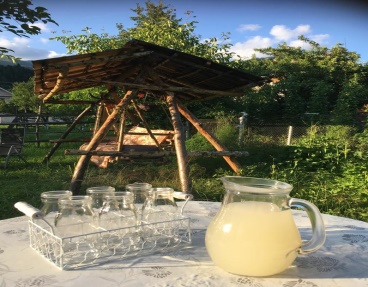 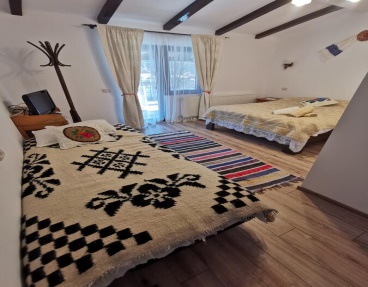 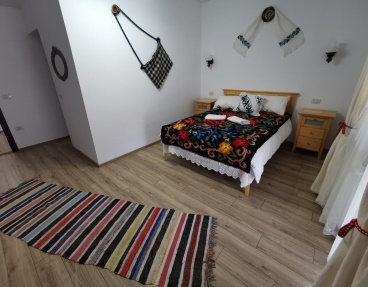 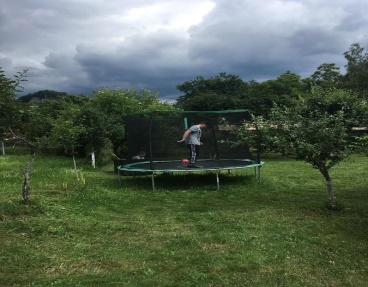 